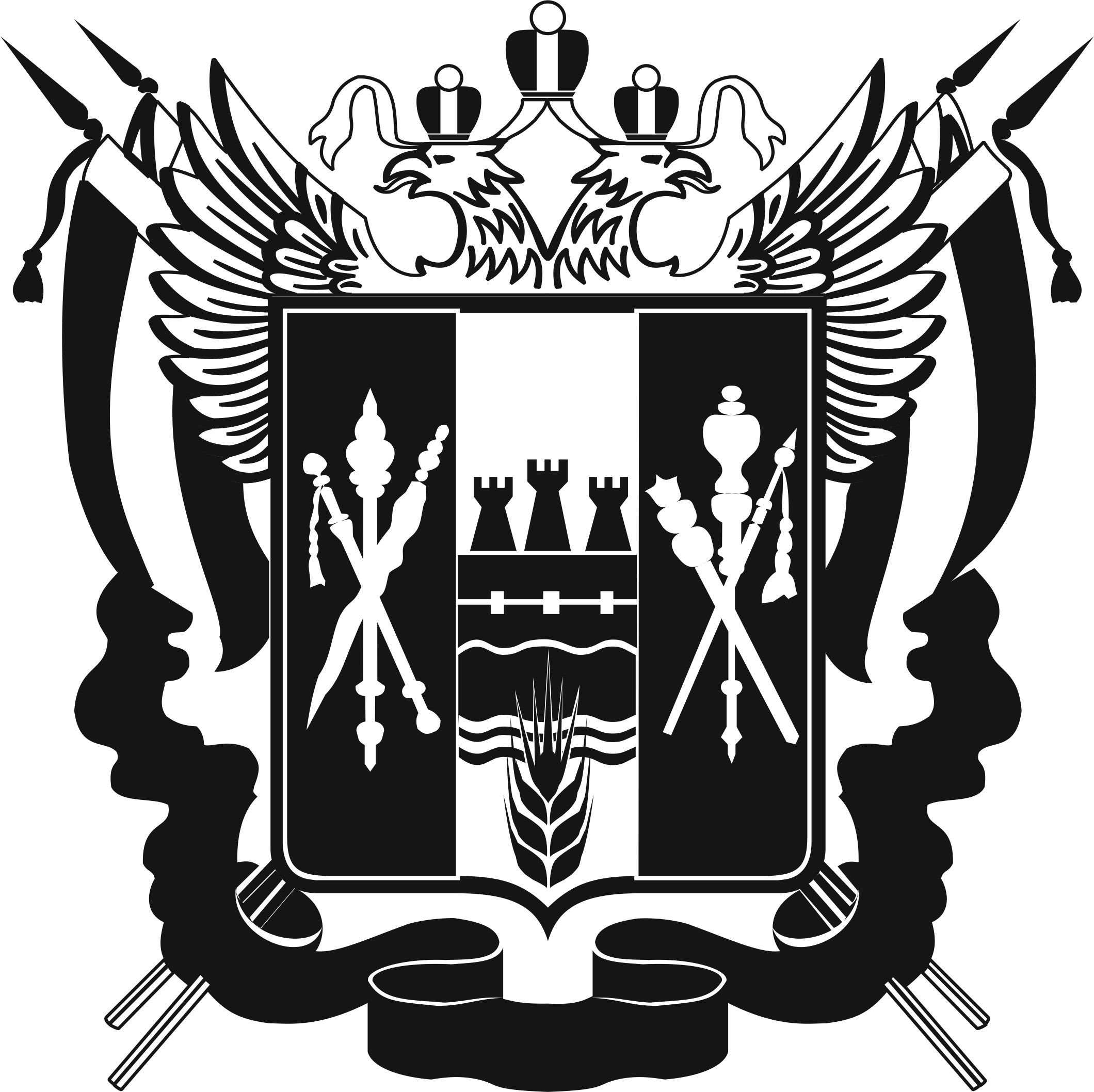 ТЕРРИТОРИАЛЬНАЯ ИЗБИРАТЕЛЬНАЯ КОМИССИЯУСТЬ-ДОНЕЦКОГО РАЙОНА РОСТОВСКОЙ ОБЛАСТИПОСТАНОВЛЕНИЕ «20» сентября 2021 г.	№31-6р.п. Усть-ДонецкийО результатах выборов депутатов Собрания депутатов Усть-Донецкого городского поселения пятого созыва по  Усть-Донецкому многомандатному избирательному  округу  № 2На основании данных первого экземпляра протокола участковой избирательной комиссии №2367 Усть-Донецкого района Ростовской области об итогах голосования по Усть-Донецкому многомандатному избирательному округу №2, путем суммирования содержащихся в этих протоколах данных, Территориальная избирательная комиссия Усть-Донецкого района Ростовской области определила, что в голосовании приняло участие 1729  избирателей, что составляет 75,93 % от числа избирателей, внесенных в списки избирателей на момент окончания голосования, при этом голоса избирателей распределились следующим образом:1. За Брызгалина Александра Николаевича подано 1189 (одна тысяча сто восемьдесят девять) голосов избирателей.2. За Гасоян Вардана Агвановича подано 180 (сто восемьдесят) голосов избирателей.3. За Завгороднего Андрея Николаевича подано 250 (двести пятьдесят) голосов избирателей.4. За Кирьянова Виктора Алексеевича подано 1313 (одна тысяча триста тринадцать) голосов избирателей.5. За Мертехину Оксану Вячеславовну подан 981 (девятьсот восемьдесят один ) голос избирателей.6. За Ольшевского Владимира Александровича подано 144 (сто сорок четыре) голоса избирателей.7. За Скрынникова Григория Викторовича подано 1073 (одна тысяча семьдесят три) голоса избирателей.8. За Чмирёва Романа Алексеевича подано 1137 (одна тысяча сто тридцать семь) голосов избирателей.9. За Шерстнева Александра Александровича подано 365 (триста шестьдесят пять) голосов избирателей.В соответствии с пунктом 1 статьи 70 Федерального закона от 12.06.2002№67-ФЗ «Об основных гарантиях избирательных прав и права на участие в референдуме граждан Российской Федерации», частями 1, 3 статьи 62 Областного закона от 12.05.2016 № 525-ЗС «О выборах и референдумах в Ростовской области», на основании протокола Территориальной избирательной комиссии Усть-Донецкого района Ростовской области о результатах выборов депутатов Собрания депутатов Усть-Донецкого городского поселения пятого созыва по  Усть-Донецкому многомандатному избирательному  округу  № 2, Территориальная избирательная комиссия Усть-Донецкого района Ростовской областиПОСТАНОВЛЯЕТ:1. Признать выборы депутатов Собрания депутатов Усть-Донецкого городского поселения пятого созыва по Усть-Донецкому многомандатному избирательному округу №2 19 сентября 2021 года состоявшимися и действительными.2. Считать избранными депутатами Собрания депутатов Усть-Донецкого городского поселения пятого созыва по Усть-Донецкому многомандатному избирательному округу №2:Брызгалина Александра Николаевича, 13.11.1954 г.р., Кирьянова Виктора Алексеевича, 05.09.1955г.р., Мертехину Оксану Вячеславовну, 25.04.1985г.р., Скрынникова Григория Викторовича, 12.01.1964г.р., Чмирёва Романа Алексеевича, 01.01.1976г.р.3. Направить настоящее постановление в общественно-политическую газету Усть-Донецкого района "Звезда Придонья" и разместить на сайте Территориальной избирательной комиссии Усть-Донецкого района Ростовской области в информационно-телекоммуникационной сети «Интернет».4.  Контроль за исполнением настоящего постановления возложить 
на председателя комиссии Ковалева И.С.Председатель комиссии						И.С. КовалевСекретарь комиссии							Е.В. Лобанова